        Разминка.   - Головой мы покиваем- носиками помотаем - и зубами постучим- и немножко помолчим- плечиками мы покрутим- и про ручки не забудем- пальчиками потрясем- и немножко отдохнем- мы ногами поболтаем- и чуть-чуть поприседаем - ножку ножкой подобьём - и сначала все начнем.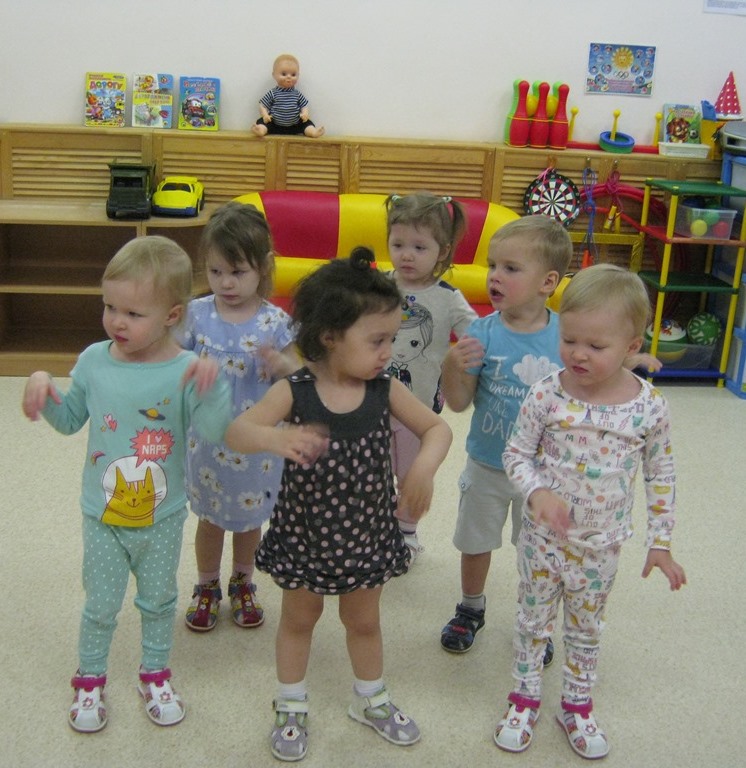 